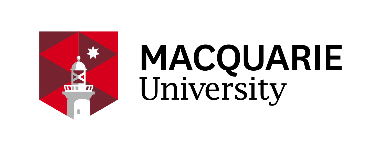 Macquarie University IMAGE consent form (CHILD)Shoot title:		Date:	Macquarie University reproduces images of students, staff and others to promote the University in its publications, on websites and in marketing material.The University may need to take, use and reproduce photos or videos of the child named below (the model) for this purpose and is seeking your parental consent.The University undertakes not to use the images in any way that would misrepresent the intent of the child’s participation.Images of your child may be considered personal information under privacy legislation. Information relating to the University’s collection, use, storage and disclosure of personal information can be found at mq.edu.au/about_us/how_mq_works/privacy/. If you have any queries or concerns about the management of your child’s personal information, please contact the Privacy Officer (privacyofficer@mq.edu.au).ConsentAs parent or guardian, I consent to Macquarie University:taking or having taken photographs, digital images and audio and video footage or creating a likeness (the images) of the model;storing, making copies and publishing the images in any form, in whole or part; and distributing the images in any medium including print media, the internet, digital and online media and video.I understand that neither I nor the model will be paid for giving this consent and I waive any claim that I or the model may have for remuneration, royalties or any other payment in respect of the use of the images. I agree that all rights to the images belong to Macquarie University. I agree that this consent is irrevocable, worldwide and perpetual, and will be governed by the laws of the state of New South Wales, Australia.Model information GUARDIAN information Parent/guardian’s name: 	Parent/guardian’s signature:________________________________________Date:_________________________________________________________Macquarie University IMAGE consent form (CHILD)Shoot title:		Date:	Macquarie University reproduces images of students, staff and others to promote the University in its publications, on websites and in marketing material.The University may need to take, use and reproduce photos or videos of the child named below (the model) for this purpose and is seeking your parental consent.The University undertakes not to use the images in any way that would misrepresent the intent of the child’s participation.Images of your child may be considered personal information under privacy legislation. Information relating to the University’s collection, use, storage and disclosure of personal information can be found at mq.edu.au/about_us/how_mq_works/privacy/. If you have any queries or concerns about the management of your child’s personal information, please contact the Privacy Officer (privacyofficer@mq.edu.au).ConsentAs parent or guardian, I consent to Macquarie University:taking or having taken photographs, digital images and audio and video footage or creating a likeness (the images) of the model;storing, making copies and publishing the images in any form, in whole or part; and distributing the images in any medium including print media, the internet, digital and online media and video.I understand that neither I nor the model will be paid for giving this consent and I waive any claim that I or the model may have for remuneration, royalties or any other payment in respect of the use of the images. I agree that all rights to the images belong to Macquarie University. I agree that this consent is irrevocable, worldwide and perpetual, and will be governed by the laws of the state of New South Wales, Australia.Model information GUARDIAN information Parent/guardian’s name: 	Parent/guardian’s signature:________________________________________Date:_________________________________________________________Child’s name:DOB:Address:Child’s name:DOB:Address: